Song: Mii Channel ThemeAuthor: WiiKey: ESignature: 4/4BPM: 110 Sections (Parts of the song):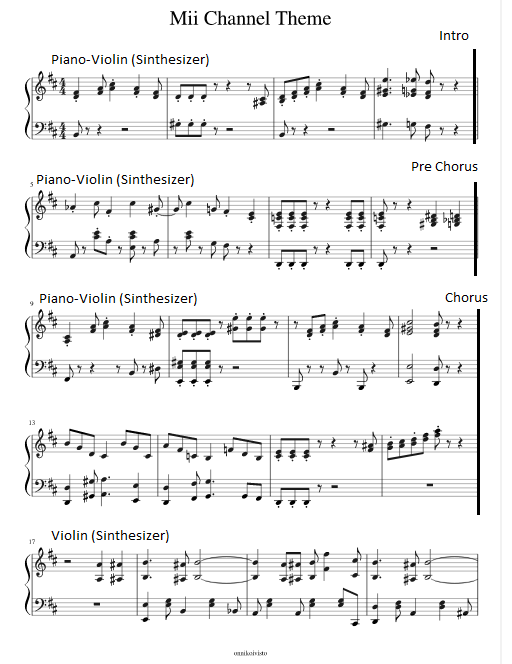 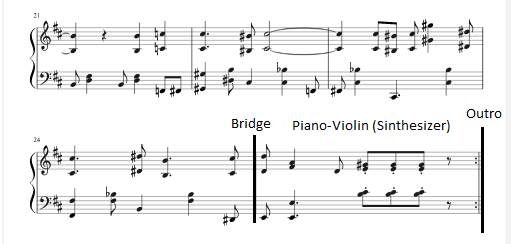 